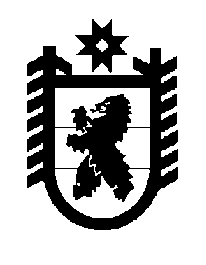 Российская Федерация Республика Карелия    ПРАВИТЕЛЬСТВО РЕСПУБЛИКИ КАРЕЛИЯРАСПОРЯЖЕНИЕот  19 июня 2017 года № 339р-ПВ целях реализации распоряжения Правительства Российской Федерации от 23 мая 2017 года № 981-р:1. Определить Министерство образования Республики Карелия уполномоченным органом исполнительной власти Республики Карелия, ответственным за осуществление приемки, распределения и передачи органам местного самоуправления муниципальных образований 
в Республике Карелия школьных автобусов.2. Рекомендовать  органам местного самоуправления муниципальных образований в Республике Карелия осуществлять взаимодействие с Министерством образования Республики Карелия по вопросу реализации пункта 1 настоящего распоряжения. Временно исполняющий обязанности
 Главы Республики Карелия                                                   А.О. Парфенчиков